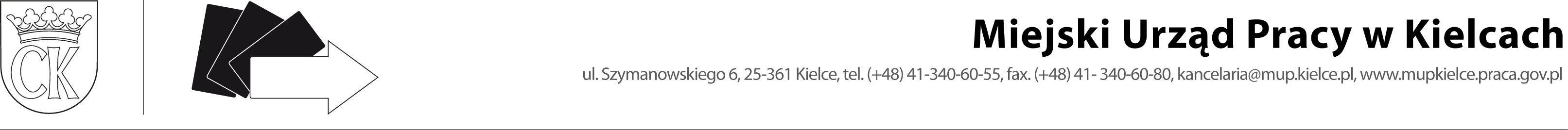 Formularz oceny ofert  Nazwa szkolenia: „Operator obrabiarek sterowanych numerycznie CNC”Numer zaproszenia ZAS.549.97.2021W przedmiotowym postępowaniu nie wpłynęła żadna oferta podlegająca ocenie.Kielce, 17.08.2021r.	Zatwierdził Dyrektor Miejskiego Urzędu Pracy /podpis na oryginale/	